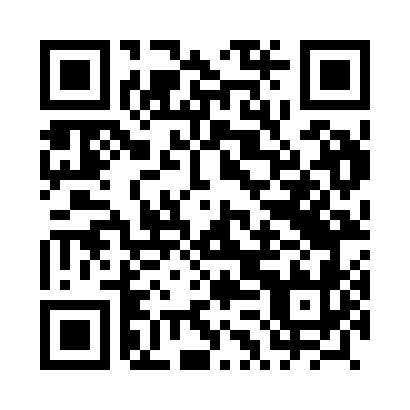 Ramadan times for Liwa, PolandMon 11 Mar 2024 - Wed 10 Apr 2024High Latitude Method: Angle Based RulePrayer Calculation Method: Muslim World LeagueAsar Calculation Method: HanafiPrayer times provided by https://www.salahtimes.comDateDayFajrSuhurSunriseDhuhrAsrIftarMaghribIsha11Mon4:074:076:0411:513:405:385:387:2912Tue4:044:046:0211:503:415:405:407:3113Wed4:014:015:5911:503:435:425:427:3314Thu3:593:595:5711:503:445:445:447:3515Fri3:563:565:5511:493:465:465:467:3716Sat3:533:535:5211:493:475:475:477:3917Sun3:503:505:5011:493:495:495:497:4118Mon3:483:485:4711:493:505:515:517:4319Tue3:453:455:4511:483:525:535:537:4620Wed3:423:425:4211:483:535:555:557:4821Thu3:393:395:4011:483:555:575:577:5022Fri3:363:365:3711:473:565:595:597:5223Sat3:343:345:3511:473:586:006:007:5524Sun3:313:315:3311:473:596:026:027:5725Mon3:283:285:3011:474:016:046:047:5926Tue3:253:255:2811:464:026:066:068:0127Wed3:223:225:2511:464:046:086:088:0428Thu3:193:195:2311:464:056:106:108:0629Fri3:163:165:2011:454:066:116:118:0830Sat3:133:135:1811:454:086:136:138:1131Sun4:104:106:1512:455:097:157:159:131Mon4:064:066:1312:445:107:177:179:162Tue4:034:036:1112:445:127:197:199:183Wed4:004:006:0812:445:137:217:219:214Thu3:573:576:0612:445:157:237:239:235Fri3:543:546:0312:435:167:247:249:266Sat3:503:506:0112:435:177:267:269:287Sun3:473:475:5812:435:187:287:289:318Mon3:443:445:5612:425:207:307:309:349Tue3:413:415:5412:425:217:327:329:3610Wed3:373:375:5112:425:227:347:349:39